 Year 4 – PSHE – Autumn one Year 4 – PSHE – Autumn one Year 4 – PSHE – Autumn one Year 4 – PSHE – Autumn oneWhat should I already know?What am I going to learn in this unit?Vocabulary I need to knowVocabulary I need to knowRelationships:I can explain how to treat others and how to be treated politely. I can identify ways people show respect and courtesy in different cultures and in wider society. Living in the wider world:I can explain what a personal goal is. I can identify my own personal goal. I can explain why setting a personal goal is good for my mental health. Health and wellbeing: I can recognise how feelings can be expressed (words, actions and body language).I can recognise that feelings can change overtime and become more or less powerful.I explain how to manage risk in everyday situations. I can identify an exit strategy I could use in a risky situation that I do not feel comfortable with. Relationships:I can identify qualities that make a positive friendship. I can explain what to do/who to talk to if a friendship is making me feel unsafe or unhappy. I can explain how positive qualities can build a strong, positive friendship. Living in the wider world:I can explain what a community is. I can identify features of a community. Health and wellbeing: I can explain what a balanced healthy lifestyle means. I can explain why it is important to have a balanced lifestyle for both our physical and mental healthI can identify one way to treat myself if I became ill.Positive 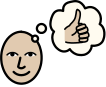 Something that is good or wanted. Relationships:I can explain how to treat others and how to be treated politely. I can identify ways people show respect and courtesy in different cultures and in wider society. Living in the wider world:I can explain what a personal goal is. I can identify my own personal goal. I can explain why setting a personal goal is good for my mental health. Health and wellbeing: I can recognise how feelings can be expressed (words, actions and body language).I can recognise that feelings can change overtime and become more or less powerful.I explain how to manage risk in everyday situations. I can identify an exit strategy I could use in a risky situation that I do not feel comfortable with. Relationships:I can identify qualities that make a positive friendship. I can explain what to do/who to talk to if a friendship is making me feel unsafe or unhappy. I can explain how positive qualities can build a strong, positive friendship. Living in the wider world:I can explain what a community is. I can identify features of a community. Health and wellbeing: I can explain what a balanced healthy lifestyle means. I can explain why it is important to have a balanced lifestyle for both our physical and mental healthI can identify one way to treat myself if I became ill.Quality  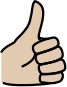 A characteristic of something or someone. Relationships:I can explain how to treat others and how to be treated politely. I can identify ways people show respect and courtesy in different cultures and in wider society. Living in the wider world:I can explain what a personal goal is. I can identify my own personal goal. I can explain why setting a personal goal is good for my mental health. Health and wellbeing: I can recognise how feelings can be expressed (words, actions and body language).I can recognise that feelings can change overtime and become more or less powerful.I explain how to manage risk in everyday situations. I can identify an exit strategy I could use in a risky situation that I do not feel comfortable with. Relationships:I can identify qualities that make a positive friendship. I can explain what to do/who to talk to if a friendship is making me feel unsafe or unhappy. I can explain how positive qualities can build a strong, positive friendship. Living in the wider world:I can explain what a community is. I can identify features of a community. Health and wellbeing: I can explain what a balanced healthy lifestyle means. I can explain why it is important to have a balanced lifestyle for both our physical and mental healthI can identify one way to treat myself if I became ill.Community 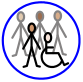 A group of people who have the same things in common such as interests or where they live. Relationships:I can explain how to treat others and how to be treated politely. I can identify ways people show respect and courtesy in different cultures and in wider society. Living in the wider world:I can explain what a personal goal is. I can identify my own personal goal. I can explain why setting a personal goal is good for my mental health. Health and wellbeing: I can recognise how feelings can be expressed (words, actions and body language).I can recognise that feelings can change overtime and become more or less powerful.I explain how to manage risk in everyday situations. I can identify an exit strategy I could use in a risky situation that I do not feel comfortable with. Relationships:I can identify qualities that make a positive friendship. I can explain what to do/who to talk to if a friendship is making me feel unsafe or unhappy. I can explain how positive qualities can build a strong, positive friendship. Living in the wider world:I can explain what a community is. I can identify features of a community. Health and wellbeing: I can explain what a balanced healthy lifestyle means. I can explain why it is important to have a balanced lifestyle for both our physical and mental healthI can identify one way to treat myself if I became ill.Physical health 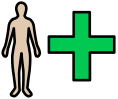 The normal functioning of the body.Relationships:I can explain how to treat others and how to be treated politely. I can identify ways people show respect and courtesy in different cultures and in wider society. Living in the wider world:I can explain what a personal goal is. I can identify my own personal goal. I can explain why setting a personal goal is good for my mental health. Health and wellbeing: I can recognise how feelings can be expressed (words, actions and body language).I can recognise that feelings can change overtime and become more or less powerful.I explain how to manage risk in everyday situations. I can identify an exit strategy I could use in a risky situation that I do not feel comfortable with. Relationships:I can identify qualities that make a positive friendship. I can explain what to do/who to talk to if a friendship is making me feel unsafe or unhappy. I can explain how positive qualities can build a strong, positive friendship. Living in the wider world:I can explain what a community is. I can identify features of a community. Health and wellbeing: I can explain what a balanced healthy lifestyle means. I can explain why it is important to have a balanced lifestyle for both our physical and mental healthI can identify one way to treat myself if I became ill.Mental health 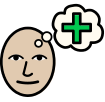 A person’s emotional wellbeing. Relationships:I can explain how to treat others and how to be treated politely. I can identify ways people show respect and courtesy in different cultures and in wider society. Living in the wider world:I can explain what a personal goal is. I can identify my own personal goal. I can explain why setting a personal goal is good for my mental health. Health and wellbeing: I can recognise how feelings can be expressed (words, actions and body language).I can recognise that feelings can change overtime and become more or less powerful.I explain how to manage risk in everyday situations. I can identify an exit strategy I could use in a risky situation that I do not feel comfortable with. Relationships:I can identify qualities that make a positive friendship. I can explain what to do/who to talk to if a friendship is making me feel unsafe or unhappy. I can explain how positive qualities can build a strong, positive friendship. Living in the wider world:I can explain what a community is. I can identify features of a community. Health and wellbeing: I can explain what a balanced healthy lifestyle means. I can explain why it is important to have a balanced lifestyle for both our physical and mental healthI can identify one way to treat myself if I became ill.Balanced 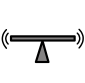 Equal proportions of something, not too much or too little. Relationships:I can explain how to treat others and how to be treated politely. I can identify ways people show respect and courtesy in different cultures and in wider society. Living in the wider world:I can explain what a personal goal is. I can identify my own personal goal. I can explain why setting a personal goal is good for my mental health. Health and wellbeing: I can recognise how feelings can be expressed (words, actions and body language).I can recognise that feelings can change overtime and become more or less powerful.I explain how to manage risk in everyday situations. I can identify an exit strategy I could use in a risky situation that I do not feel comfortable with. Relationships:I can identify qualities that make a positive friendship. I can explain what to do/who to talk to if a friendship is making me feel unsafe or unhappy. I can explain how positive qualities can build a strong, positive friendship. Living in the wider world:I can explain what a community is. I can identify features of a community. Health and wellbeing: I can explain what a balanced healthy lifestyle means. I can explain why it is important to have a balanced lifestyle for both our physical and mental healthI can identify one way to treat myself if I became ill.Healthy 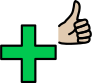 Showing good mental and physical wellbeing. 